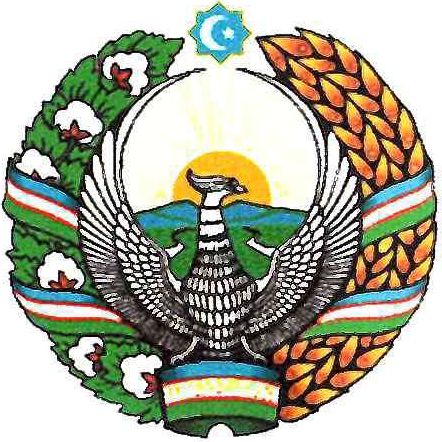 УЗБЕКИСТОН РЕСПУБЛИКАСИ
ПРЕЗИДЕНТИНИНГФАРМОНИУКАЗПРЕЗИДЕНТАРЕСПУБЛИКИ УЗБЕКИСТАН2019	йиа“__Ш_”	апрель	№ПФ-5706Узбекистон Республикасида фавкулодда вазиятларнинг олдини олиш
ва бартараф этиш хамда ёнгин хавфсизлигини таъминлашнинг сифат
жихатидан янги тизимини жорий этиш тугрисидаМустахиллик йилларида мамлакатда ахолини ва худудларни табиий хамда техноген хусусиятли фавхулодда вазиятлардан мухофаза хилиш буйича самарали чора-тадбирлар амалга оширилди, ёнгинларга харши курашиш комплекс тизими шакллантирилди, бу йуналишларда, жумладан, ёнгин ва авария-хутхарув техникаси ва жихозларининг махаллий турлари ишлаб чикарилишини ривожлантириш оркали моддий-техник база боскичма-боскич мустахкамланмокда.Шу билан бирга, фавхулодда вазиятларнинг олдини олиш ва бартараф этиш, ёнгин хавфсизлигини таъминлаш буйича ривожланган хорижий тажрибани инобатга олган холда амалдаги тизим самарадорлигини урганиш натижалари фухароларнинг хавфсиз хаёт фаолиятига салбий таъсир курсатувчи куйидаги омиллар мавжудлигидан далолат бермокда:биринчидан - ёнгин хавфсизлигини таъминлаш ва фавкулодда вазиятларда харакат килиш тизимларининг тархох холда фаолият юритиши хамда ушбу йуналишларда айрим вазифа ва функцияларнинг идоралараро такрорланиши;иккинчидан - мобиллик хамда куч ва воситаларнинг етарли эмаслиги, шунингдек, худудий фавкулодда вазиятлар тузилмаларининг ички ишлар органлари ёнгин хавфсизлиги хизмати билан узаро хамкорлик механизмлари самарадорлигининг пастлиги;учинчидан - ёнгин хавфсизлигини таъминлаш буйича куч ва воситалар имкониятлари билан республика шахар ва туманлари худудларининг тулих хамраб олинмаганлиги, ёнгинларнинг олдини олиш ва барвахт профилактикаси буйича амалга оширилаётган чора-тадбирларнинг етарли даражада эмаслиги;туртинчидан - юзага келиши мумкин булган фавхулодда вазиятлар ва ёнгинларнинг узлуксиз суткалик мониторинги, тезкор бошхарув ва уз вахтида хамкорликда харакат хилишнинг яшна самарали тизими ташкил этилмаганлиги;2бешинчидан - фавкулодда вазиятларнинг олдини олиш ва уларни бартараф этиш тизимида мазкур сохрани илмий жихатдан таъминловчи таянч олий таълим муассасаси хамда махсус тадкикот мар казн мавжуд эмаслиги.Узбекистан Республикасида фавкулодда вазиятларнинг олдини олиш ва уларни бартараф этиш хдмда ёнгин хавфсизлигини таъминлашда сифат жихдтидан янги тизимга утиш максадида:Куйидагилар мавжуд штат бирликлари, молиявий ва моддий-техник базасининг тулик хажмида, доимий жойлашган манзиллари узгартирилмаган холда урнатилган тартибда берилсин:а)	Узбекистан Республикаси Фавкулодда вазиятлар вазирлиги тизимига:Узбекистан Республикаси Ички ишлар вазирлигидан:Ёнгин хавфсизлиги бош бошкармаси, унинг таркибий ва худудий тузилмалари (кейинги уринларда - Ёнгин хавфсизлиги бош бошкармаси), Давлат ёнгин хавфсизлиги хизматининг тугатилишини назарда тутган холда;Ёнгин хавфсизлиги институти;Мудофаа вазирлигидан - Гидрометеорологик жараёнларга таъсир курсатишни бошкариш хизмати;б)	Фавкулодда вазиятлар вазирлиги тизимидан Узбекистан Республикаси Вазирлар Махкамаси тасарруфига - Гидрометеорология хизмати маркази.Узбекистан Республикаси Фавкулодда вазиятлар вазирлигига куйидагилар буйича кушимча вазифалар юклатилсин:ёнгин хавфсизлигини таъминлаш сохасида давлат сиёсатини юритиш;ёнгинларнинг самарали профилактикаси ва олдини олишни таъминлаш, шунингдек, ёнгин хавфсизлиги талабларига риоя этиш буйича давлат ёнгин назоратини амалга ошириш;ёнгинларни учиришни, ёнгин содир булган худуддаги инсонларни хдмда жисмоний ва юридик шахсларнинг мол-мулкини куткдришни ташкил этиш, шунингдек, атроф табиий мухитни ёнгинлардан асраш.Узбекистан Республикаси Фавкулодда вазиятлар вазирлиги тизимида мавжуд х,амда берилаётган штат бирликлари доирасида куйидагилар ташкил этилсин:Куткарув кучлари хизматини ва фавкулодда вазиятларни бартараф этишни ташкил килиш бош бошкармаси, унга Узбекистан Республикаси Фавкулодда вазиятлар вазирлигининг барча ёнгин-кущарув кучлари ва воситаларининг жанговар тайёргарлигини таъминлаш хамда фаолиятларини мувофиклаштириш вазифаларини юклаган холда;Фавкулодда вазиятларнинг олдини олиш ва уларда каракат килиш давлат тизими хамда фукаро мухофазасининг ташкилий таъминоти ва режалаштириш бош бошкармаси, уни фавкулодда вазиятлар профилактикаси буйича вазирликлар, идоралар хамда махаллий давлат хокимияти органларининг фаолиятини мувофиклаштириш учун масъул этиб белгилаган холда;3Давлат ёнгин назоратини ташкил этиш бош бошкармаси, унга ёнгин назорати ва профилактикасини амалга ошириш, терговга кдцар текширув ва маъмурий амалиёт назорати, шунингдек, курилишда ёнгинга карши меъёрлаштириш сохасида меъёрий-техник ишларни амалга ошириш ваколатларини юклаган холда;Ёнгин хавфсизлиги институти, Бошлангич тайёргарлик ва малака ошириш маркази, шунингдек Узбекистан Республикаси Фукаро мухофазаси институти негизида Узбекистан Республикаси Фавкулодда вазиятлар вазирлиги Академияси.Узбекистан Республикаси Фавкулодда вазиятлар вазирлиги Академияси кошида Фавкулодда вазиятлар вазирлиги, хукукди мухофаза килиш органлари ва харбийлаштирилган тузилмаларнинг олий таълим муассасаларига укувчиларнинг укишга кириши учун тайёргарлигини таъминловчи Ихтисослаштирилган лицей ташкил этилсин.Белгилансинки:Ички ишлар вазирлигида тугатилаётган Давлат ёнгин хавфсизлиги хизматининг ёнгин хавфсизлиги сохдсидаги махсус ваколатли органи учун конунчиликда белгиланган ваколатлари Фавкулодда вазиятлар вазирлигига юклатилади;фавкулодда вазиятлар вазирининг ёнгин хавфсизлиги сохасида профилактика ва назорат фаолиятини мувофиклаштирувчи уринбосари, макоми буйича ёнгин назорати буйича Узбекистан Республикаси бош давлат инспектори хисобланади;Белгилаб куйилсинки:йил 1 январдан бошлаб Фавкулодда вазиятлар вазирлиги тизимига утказилган Ёнгин хавфсизлиги бош бошкармаси ва Ёнгин хавфсизлиги институтининг шакодатланган ходимлари, ички ишлар органлари ходимлари учун кузда тутилган махсус унвонлар буйича амалдаги иш хаки микдори сакланган холда ягона карбий хизматчи макомига, профессионал ёнгин булинмаларининг ишчи-хизматчилари эса - Узбекистан Республикаси Фавкулодда вазиятлар вазирлиги куткарувчиси макомига эга буладилар;йил 1 январдан бошлаб Фавкулодда вазиятлар вазирлиги тизимига утказилган Ёнгин хавфсизлиги бош бошкармаси ва Ёнгин хавфсизлиги институтининг шакодатланган ходимлари шартнома буйича какикий карбий хизматни уташ масалаларида пул таъминоти, кийим-кечак, тиббий ва маиший хизмат, ижтимоий имтиёзлар ва нафака кафолати тартиблари буйича Фавкулодда вазиятлар вазирлиги карбий хизматчиларининг тегишли тоифаларига тенглаштирилади.Узбекистан Республикаси Фавкулодда вазиятлар вазирлиги:Ички ишлар вазирлиги билан биргаликда бир хафта муддатда фавкулодда вазиятлар тузилмаларининг фаолиятини янада такомиллаштириш буйича ташкилий чора-тадбирларни назарда тутувчи Узбекистан Республикаси Президентининг карори лойихасини киритсин;4Олий ва }фта-махсус таълим вазирлиги билан биргаликда икки ой муддатда фавкулодда вазиятларнинг олдини олиш ва уларни бартараф этиш, шунингдек, ёнгин хавфсизлигини таъминлаш сохдсида кадрларни тайёрлаш, кайта тайёрлаш ва малакасини ошириш тизимини тубдан такомиллаштиришга каратилган Узбекистон Республикаси Президентининг карори лойихдсини киритсин;манфаатдор вазирлик ва идоралар билан биргаликда уч ой муддатда республиканинг ша^арлари, ахрли пунктлари ва объектларида Фавкулодда вазиятлар вазирлиги ёнгин-куткарув кисмлари ва постлари фаолиятини ташкил этиш тартибини белгиловчи Хукумат карори лойихасини ишлаб чидсин ва Узбекистон Республикаси Вазирлар Мах,камасига киритсин;Узбекистон Республикаси Адлия вазирлиги билан биргаликда конун хужжатларига мазкур Фармондан келиб чикадиган узгартириш ва кушимчаларнинг белгиланган тартибда киритилишини таъминласин.Мазкур Фармоннинг ижросини назорат килиш Узбекистон Республикасининг Бош вазири А.Н. Арипов ва Узбекистон Республикаси Президента хузуридаги Хавфсизлик кенгаши котиби В.В. Махмудов зиммасига юклансин.Узбекистон Республикаси
Президенти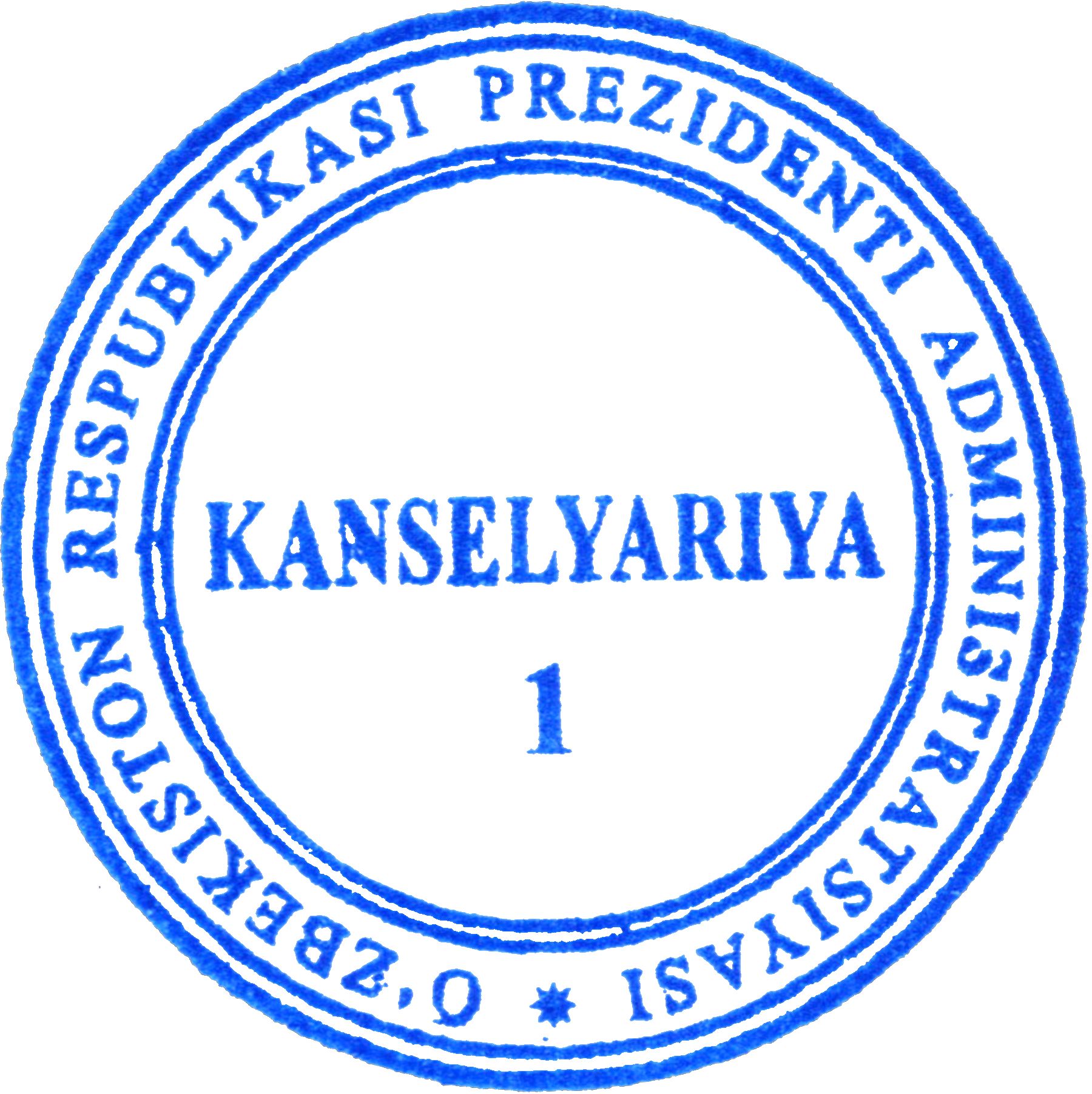 Тошкент шаҳри